BPV model schooljaar 2019-2020Klas BG43Coach: Coby van Otterdijk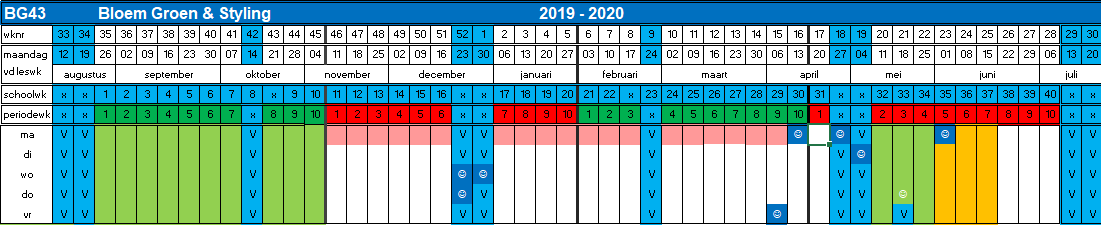 